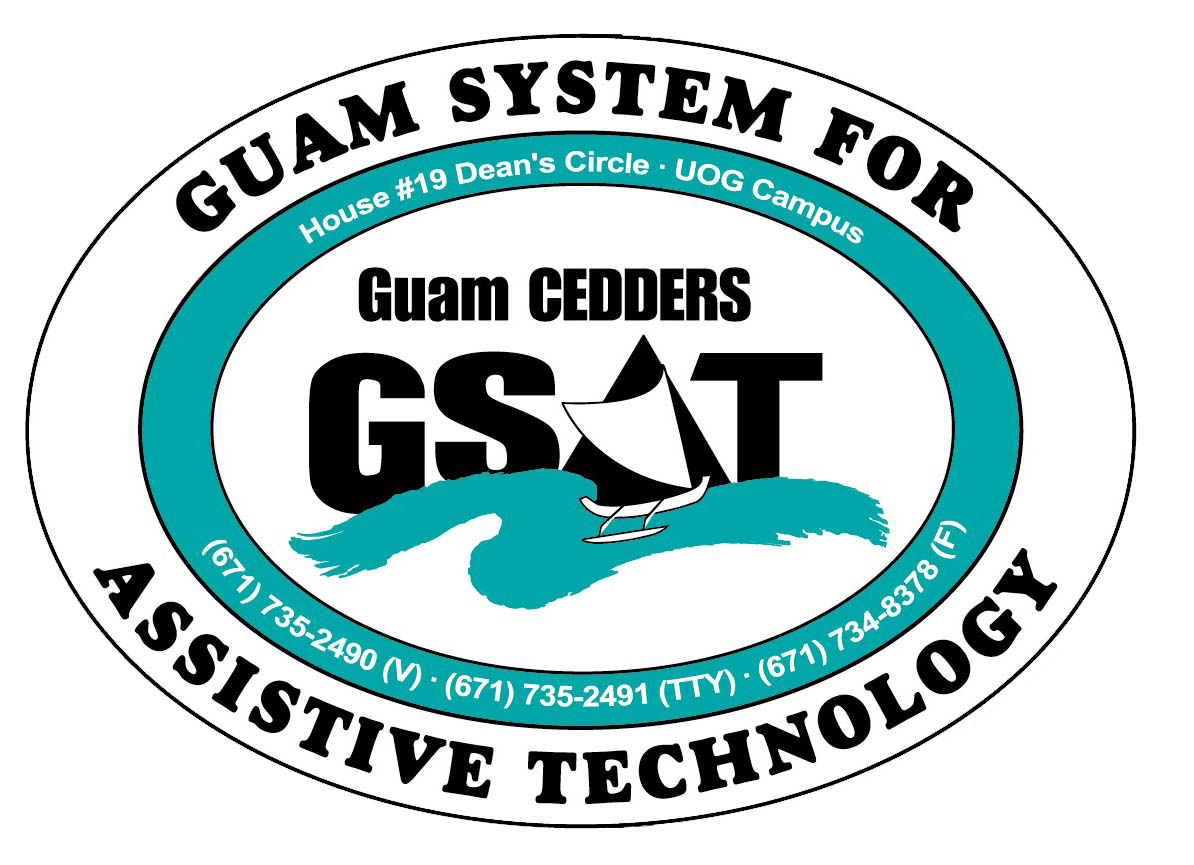 University of Guam CEDDERSGuam System for Assistive Technology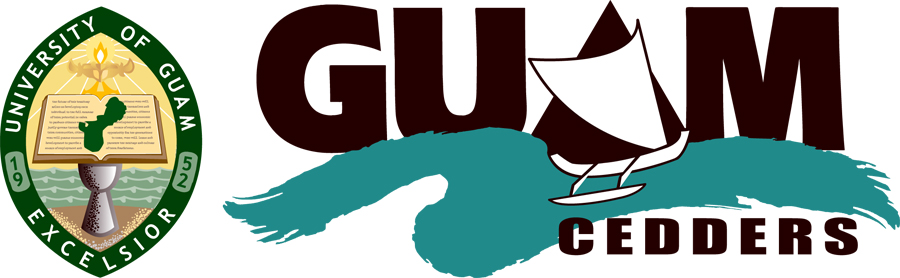 Advisory CouncilGeneral Membership Meeting   Tuesday, July 28, 2015, 3:30-5:00pm               House 19 Deans Circle, UOG     AGENDACall to Order / IntroductionsReview & Approval of Minutes: April 21, 2015Election of Member at LargeTransition Training (Community Living)AgendaGSAT Advisory Council Resolution on CLReports:Quarterly dataEquipment purchasesRESNA ConferenceRevision of By-lawsOpen Discussion/ AnnouncementsAdjournmentNext Meeting October 20, 2015, 3:30-5:00PM(  ) Rudy Ignacio, Chairperson     (  ) Evelyn Duenas(  ) Carla Torres (GSAT)(  ) Dawn Maka, Vice-Chairperson      (  ) Lou Mesa(  ) Michelle Cruz (GLSC)(  ) Josephine Cortez, Secretary                  (  ) Lisa Ogo(  ) Roseanne Ada (GDDC)(  ) Vedalema Valencia, Member at Large         (  ) Roy Rosario(  ) Ben Servino (DISID/DVR&DSS)(  ) Ben Servino (DISID/DVR&DSS)(  ) Barbara Johnson, Member at Large                                                                                                                                             (  ) Paula Ulloa (GDOE)(  ) ______________, Member at Large      (  ) Tilda Meno (AHRD/ WIA)